   MUNICIPAL DE ARARAQUARA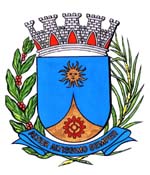      0385/16.:  EDIO LOPES:Araraquara, _________________                    _________________	Indico ao senhor Prefeito Municipal, fazendo-lhe sentir a necessidade de entrar em entendimentos com departamento competente, no sentido de ser providenciada a LIMPEZA DE TERRENO E PAVIMENTAÇÃO ASFALTICA na Rua. Silvio Cruz, no Bairro Cidade Jardim, desta cidade.	No local mencionado existe uma área muito grande com mato alto criando muita dificuldade para os moradores dessa rua, pois já ocorreu muito assaltos e nesses matos tornou-se esconderijos dos assaltantes, reclama os moradores desse bairro. Outro fator ainda agravante é a falta de asfalto em épocas de chuva fica extremamente difícil trafegar com os veículos, bem como para os pedestres. Conforme fotos em anexo.Araraquara, 20 de Janeiro de 2016.EDIO LOPESVereador